    Syrian Crisis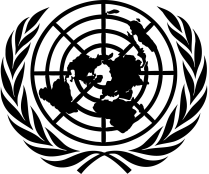 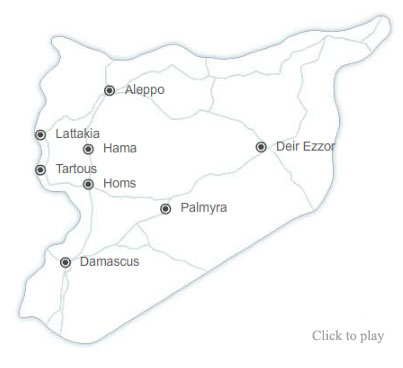 		    United Nations ResponseA Weekly Update from the UN Department of Public Information	                	    No. 180/ 11 January 2017 More than 5 million people cut off from running water in DamascusThe United Nations remains concerned that 5.5 million people continue to be deprived of running water in and around Damascus, UN Spokesman Stephane Dujarric told reporters on 9 January.  Ongoing fighting in the Wadi Barada area since 22 December 2016 has prevented Syrian technical teams to assess the damage to the water infrastructure, he said. While negotiations continue to enable repairs, the UN calls on all parties to allow immediate, unrestricted and sustained access in order to restore water supply.http://www.un.org/press/en/2017/db170109.doc.htmLack of water access in Damascus is creating risks for children, UN warnsFollowing two weeks with no access to running water for millions of people in and around Damascus due to ongoing fighting near the Syrian capital, the United Nations Children’s Fund on 6 January raised the alarm over a potential increase in diarrheal diseases among children. While private distributors are providing water, Christophe Boulierac, a spokesperson for UNICEF, told reporters at the regular bi-weekly press briefing in Geneva that he is worried about quality and price of those supplies. Residents have been able to access water for up to two hours every three or four days through water rationing. But many have turned to private distributors, where neither price nor quality are regulated, prompting concerns about the risk of water-borne diseases among children. In many areas, families are paying up to $12 for only 1,000 litres of water.https://www.un.org/apps/news/story.asp?NewsID=55921Survey raises concerns about hepatitis C infection in Syria - WHOA survey released by the World Health Organization (WHO) of more than 20,000 people in Syria has found a concerning number of people infected with hepatitis C, especially among people who are at higher risk. The study, carried out in collaboration with the Syrian Ministry of Health, showed that 14.4% of kidney dialysis patients included in the survey tested positive for hepatitis C. Several medications are available to treat chronic hepatitis C, including new treatments that are more effective and have fewer side-effects than previous options. The new treatments, however, are expensive and in many cases, unaffordable.http://www.emro.who.int/syr/syria-news/survey-raises-concerns-about-hepatitis-c-infection-in-syria.htmlUNRWA seeks US$ 813 million to assist Palestine refugees in the occupied Palestinian territory and Syria The UN Relief and Works Agency for Palestine Refugees in the Near East (UNRWA) launched on 9 January two appeals totalling US$ 813 million to fund the humanitarian response in the occupied Palestinian territory, and to assist Palestine refugees affected by the Syria conflict, including those living in Lebanon and Jordan. With its aid operations carried out by 4,000 mainly Palestinian staff, the agency is the largest provider of assistance to Palestine refugees affected by the conflict. Assistance include cash distribution, water and sanitation, food and essential non-food items, shelter, health, education, livelihoods, microfinance and protection. Launching the appeal, UNRWA Commissioner-General Pierre Krähenbühl said: “1.6 million Palestine refugees, who are more insecure than ever and whose needs are growing, require our resolute action. I call for urgent and generous support from the international community.”https://www.unrwa.org/newsroom/press-releases/unrwa-launches-appeals-us-813-million-emergency-interventions-occupiedSpecial Envoy welcomes talks to be held in KazakhstanSpeaking to reporters in Geneva on 5 January, Special Envoy for Syria Staffan de Mistura said he welcomed the political talks to be convened in Astana, Kazakhstan, by the Russian Federation and Turkey at the end of January. “Our stand is that any initiative such as this one needs to be supported, and we hope it will succeed and is definitely welcomed”, he noted. “Any effort that consolidates and that’s the expectation, the cessation of hostilities, and helps in preparing for a discussion that will take place here in Geneva in February, is certainly welcome”. Mr. de Mistura said that the UN planned to attend the meeting and would contribute to it.http://www.unog.ch/unog/website/news_media.nsf/(httpNewsByYear_en)/1F7A5D0E7EDD22A2C125809F006A59CF?OpenDocumentSyrian refugees in Lebanon remain highly reliant on humanitarian aidA UN inter-agency study issued on 6 January found that Syrian refugees in Lebanon remain highly vulnerable and their economic situation continues to be difficult, with more than a third of them food insecure.  The study conducted by the UN Refugee agency (UNHCR), the UN Children’s Fund (UNICEF), and the World Food Programme (WFP) assessed the situation of more than 1.5 million Syrians in Lebanon. Since 2015, there has been a 12 per cent increase in the number of families who are moderately to severely food insecure. Among them about 70 per cent live below the poverty line, the study found.  “Syrian refugees are barely coping,” Amin Awad, Director of UNHCR Middle Eastern and North Africa bureau said. “They remain extremely vulnerable and dependent on aid from the international community. Without continued support, their situation would be appalling.” http://www.unhcr.org/en-us/news/press/2017/1/586f51a44/syrian-refugees-lebanon-vulnerable-reliant-aid-study-shows.htmlUN Radio in ArabicA WHO survey raises concerns about hepatitis C in Syriahttp://www.unmultimedia.org/arabic/radio/archives/228472/#.WHZDeVMrJaQ مسح جديد يثير مخاوف حول عدوى التهاب الكبد الوبائي في سوريا10/01/2017UN calls for immediate access to the Barada valley to restore water supply to Damascushttp://www.unmultimedia.org/arabic/radio/archives/228185/#.WHZDSVMrJaQ الأمم المتحدة تدعو إلى إتاحة الوصول الفوري إلى وادي بردى من أجل استعادة تدفق المياه إلى دمشق09/01/2017WFP welcomes Canada's support for Syrian refugees in Lebanon
http://www.unmultimedia.org/arabic/radio/archives/227939/#.WHY-M1MrJaQ 
برنامج الأغذية العالمي يرحب بدعم كندا للاجئين السوريين في لبنان
05/01/2017Staffan de Mistura expresses hope that the Astana talks will consolidate the ceasefire
http://www.unmultimedia.org/arabic/radio/archives/227850/#.WHY-alMrJaQ 
دي مستورا يعرب عن الأمل في أن تعزز محادثات أستانة وقف إطلاق النار
05/01/2017TwitterUnited Nations ‏@UN- 10 January“Nothing can really prepare you for the scale of the destruction in east Aleppo” - Syria update from @RefugeesOCHA Syria✔@OCHA_Syria- 9 JanuaryFighting in #Wadi_Barada displaced 10,000 people and deprived 5.5 million people in #Damascus from main water source http://ow.ly/YD14307R8IgUNRWA@UNRWA- 9 JanuaryUNRWA seeks support to provide aid to the #Palrefs in #Syria. To learn more and retweet check #UNRWA_Appeals & #ShareYourWarmth campaign.https://twitter.com/UNRWA/status/818507632700887042 UNRWA@UNRWA- 9 JanuaryCash assistance is the most important component of the UNRWA emergency response in Syria. Follow #UNRWA_Appeals & #ShareYourWarmth for more
https://twitter.com/UNRWA/status/818532807257559041OCHA Syria ‏@OCHA_Syria – 9 January1st inter-agency convoy in 2017 crossed the conflict line on Saturday to deliver aid for 40,000 people in #Muadamieh with @UN @SYRedCrescentOCHA Syria✔@OCHA_Syria- 8 JanuaryOver 7,000 people displaced from #Wadi_Barada & water cut-off in #Damascus since 22 December due to fighting #Syria http://ow.ly/Q6sL307N768UNRWA@UNRWA- 8 January#UNRWA_Appeals ask donor countries to help meet the critical humanitarian needs of #Palrefs in occupied #Palestinian territory and #Syria
https://twitter.com/UNRWA/status/818117565721546759United Nations ‏@UN- 8 JanuaryAid workers share experiences of evacuations from eastern Aleppo, Syria http://goo.gl/tBuqiy  via @WHOUnited Nations ‏@UN -8 JanuaryMassive humanitarian needs remain across Syria. The UN @Refugees Agency explains.UNRWA@UNRWA- 6 JanuaryPalestine refugee families in Syria are enduring a cold winter. Will you help and #shareyourwarmth? http://ow.ly/J8mO307BP8E 
https://twitter.com/UNRWA/status/817365173547765760 - 6 JanuaryUN Geneva✔@UNGeneva- 5 January"To sabotage and to deny water is a war crime" - @NRC_Egeland on Damascus, #Syria water crisis: https://goo.gl/ozFPqcUN News Centre✔@UN_News_Centre -5 January.#Syria: After five 'ruthless' years, 2017 can be for conflict resolution – @NRC_Egeland briefing media at @UNGeneva http://www.un.org/apps/news/story.asp?NewsID=55916 FacebookWith winter upon us in Syria, please help us keep Palestine refugee families warm today #shareyourwarmthunrwa.org/shareyourwarmthhttps://www.facebook.com/unrwa/videos/1296317217081509/Please remember Palestine refugee families in Syria, starting the New Year with nothing, and #shareyourwarmth with them. unrwa.org/shareyourwarmth
https://www.facebook.com/unrwa/photos/a.118302834882959.10295.105171192862790/1296328877080343/?type=3&theaterA young Syrian refugee smiles at a UNICEF-supported centre in Buyukyol, Turkey. At the centre children are given emotional support and a chance to learn. #foreverychild, hope.Social media campaigns#Shareyourwarmth- UNRWA launched its winter fundraising campaign #shareyourwarmth in December 2016 to support the needs of this vulnerable population affected by the Syrian crisis and bring respite during the cold months.http://www.unrwa.org/galleries/photos/families-face-hardship-during-winter-khan-dunoun-shelter#My Voice-My School is an UNRWA project launched in 2015 and implemented by Digital Explorer to connect schools in Gaza, Syria, Lebanon with schools in Europe and USA through Skype exchanges. Through live video conversations and customized teaching materials, students and teachers explore how education can help them meet their future aspirations. www.unrwa.org/myvoicemyschool@ShareTheMeal: In April 2016, the World Food Programme launched its phone application to support fundraising efforts for Syrian refugee children in Lebanon. ShareTheMeal’s fundraising aims to support 1,400 refugee children. Through the app, smartphone users can join thousands of other people in making donations and support a selected community and monitor progress. Since the launch of the campaign, nearly 7.5 million meals have been shared.www.sharethemeal.org#Unite4Heritage is a global movement run by UNESCO that aims to celebrate and safeguard cultural heritage and diversity around the world. Launched in response to the unprecedented attacks on world heritage sites, the campaign calls on everyone to stand up against extremism and radicalization by celebrating the places, objects and cultural traditions that make the world such a rich and vibrant place.http://whc.unesco.org/en/news/1254/#NoLostGeneration- The initiative was launched by UNICEF and partners in 2013 to focus attention on the plight of children affected by the Syrian crisis. By articulating real concerns about the possible ‘loss’ of a generation of children to the effects of violence and displacement, the initiative put education and child protection at the centre of the response inside Syria and across the refugee hosting countries (Turkey, Lebanon, Jordan, Iraq and Egypt).http://nolostgeneration.org/aboutRelevant links to UN Secretariat, Agencies, Funds and Programmes on SyriaDPI Focus Page on Syria:http://www.un.org/apps/news/infocusRel.asp?infocusID=146&Body=Syria&Body1=UN System agencies :UNICEF: http://www.unicef.org/media/index.htmlWFP: http://www.wfp.org/countries/syriaOCHA: http:/unocha.org/syria, twitter.com/ocha_syria, facebook.com/UNOCHA.SyriaWHO: http://www.who.int/countries/syr/en/UNHCR: http://www.unhcr.org/pages/4f86c2426.htmlOHCHR: http://www.ohchr.org/en/NewsEvents/Pages/NewsSearch.aspx?CID=SYUNRWA: http://www.unrwa.org/UNESCO:http://www.unesco.org/new/en/syria-crisis-response/UNESCO Emergency Safeguarding of the Syrian Cultural Heritage Project:      http://www.unesco.org/new/en/beirut/areas-of-action/culture/syria/emergency-safeguarding-of-the-syrian-heritage/UNESCO Observatory of Syrian Cultural Heritage https://en.unesco.org/syrian-observatory/UNESCO Bridging Learning Gaps for Youth: http://www.unesco.org/new/en/syria-crisis-response/bridging-learning-gaps/UN on social media:Twitter: https://twitter.com/UNFlickr: http://www.flickr.com/photos/un_photo/YouTube: http://www.youtube.com/unitednationsTumblr: http://united-nations.tumblr.com/Photo galleries: 
UNHCR: http://www.unhcr.org/pages/49c3646c25d.html
UNRWA: http://www.unrwa.org/photogallery.php
OCHA: http://www.unocha.org/media-resources/photo-gallery
UNICEF: http://www.unicef.org/photography/photo_2013.php#UNI82253